7 апреля 2016 года обучающиеся ГКОУ РО Пролетарской                школы-интерната приняли участие во  Всемирном дне здоровья.     Мероприятие было организовано с целью популяризации среди обучающихся  физкультурно-оздоровительной, спортивной деятельности, привлечения детей и подростков к систематическим занятиям физкультурой и спортом, формирования культуры здорового и безопасного образа жизни.    В план проведения Всемирного дня здоровья было включена организация акции «Здоровье в порядке, спасибо зарядке!».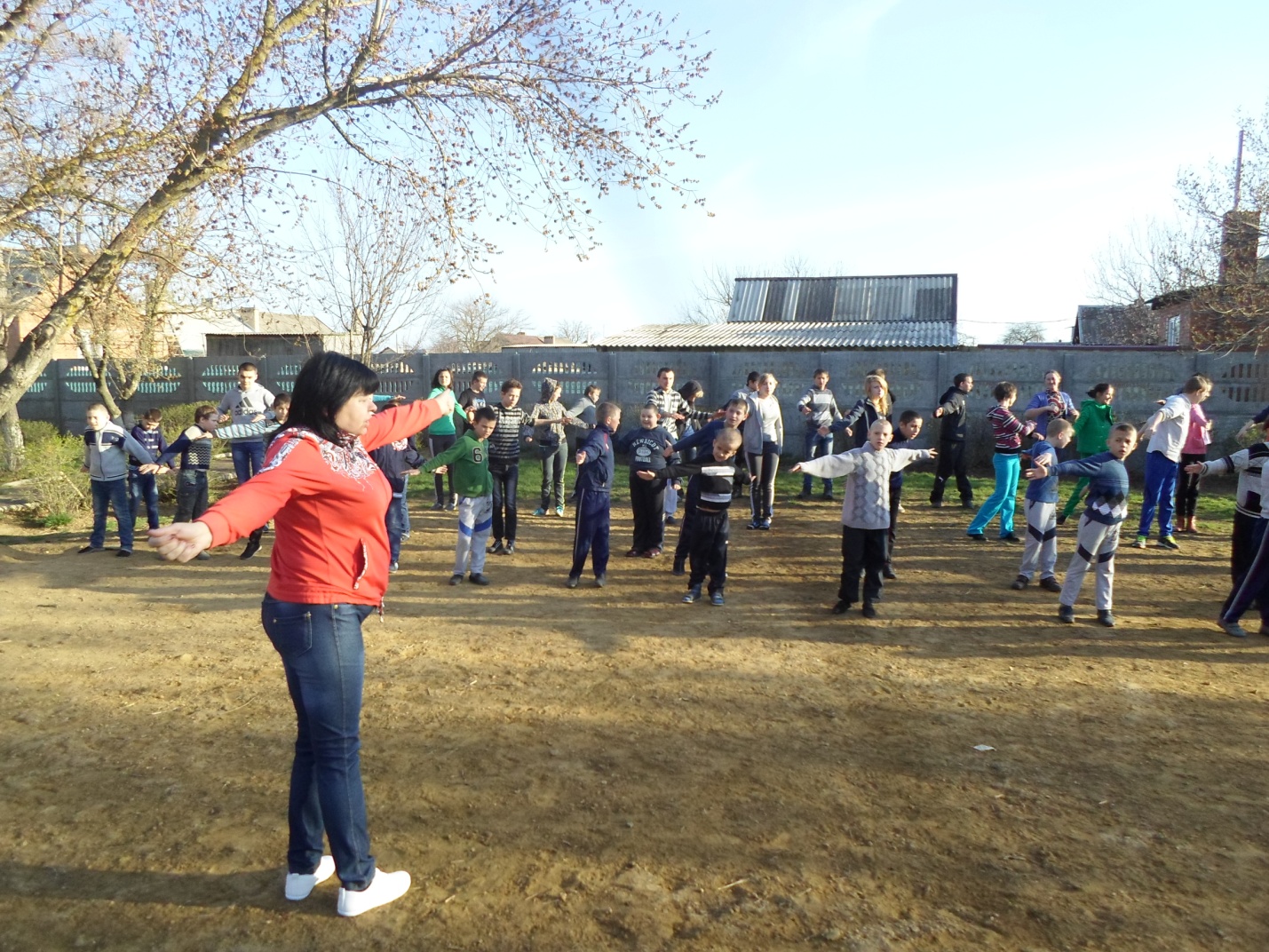        Воспитатели группы 3-4 классов вместе с воспитанниками подготовили  к мероприятию свои тематические рисунки на тему спорта и здорового образа жизни.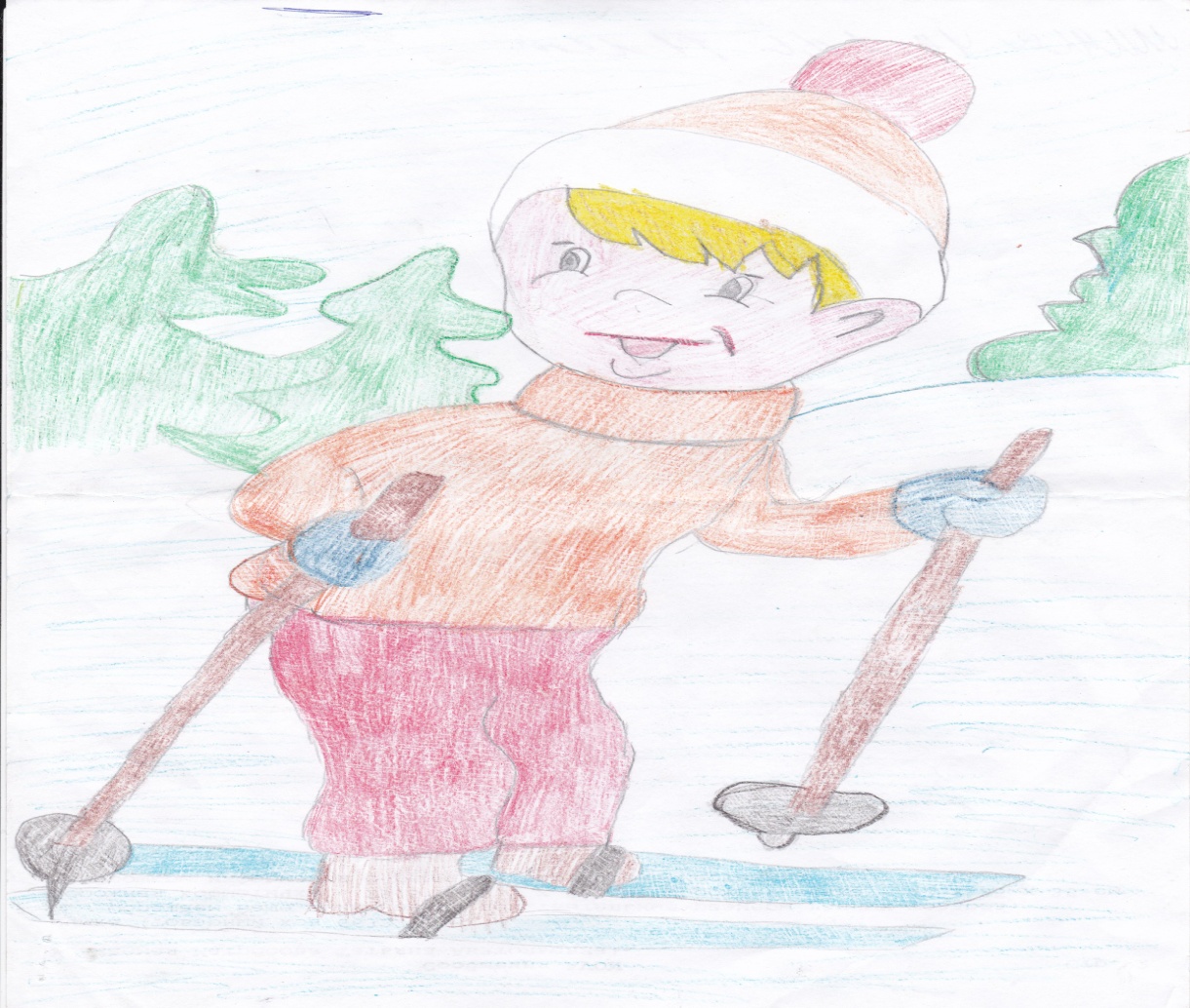 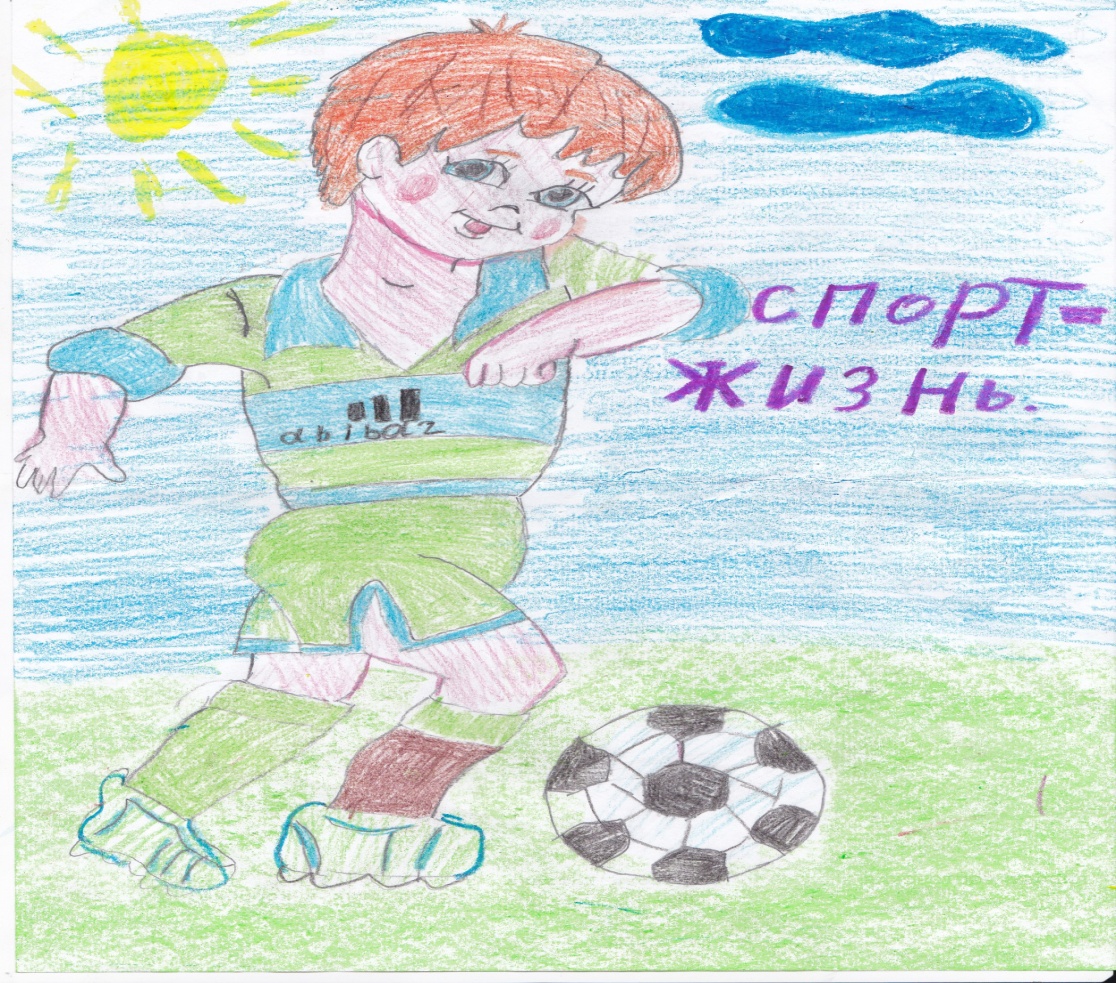       В рамках Всемирного дня здоровья в школе-интернате были организованы соревнования по пионерболу между обучающимися 4-9 классов. Соревнования начались  торжественной линейкой с выносом знамени перед шеренгой юных спортсменов. 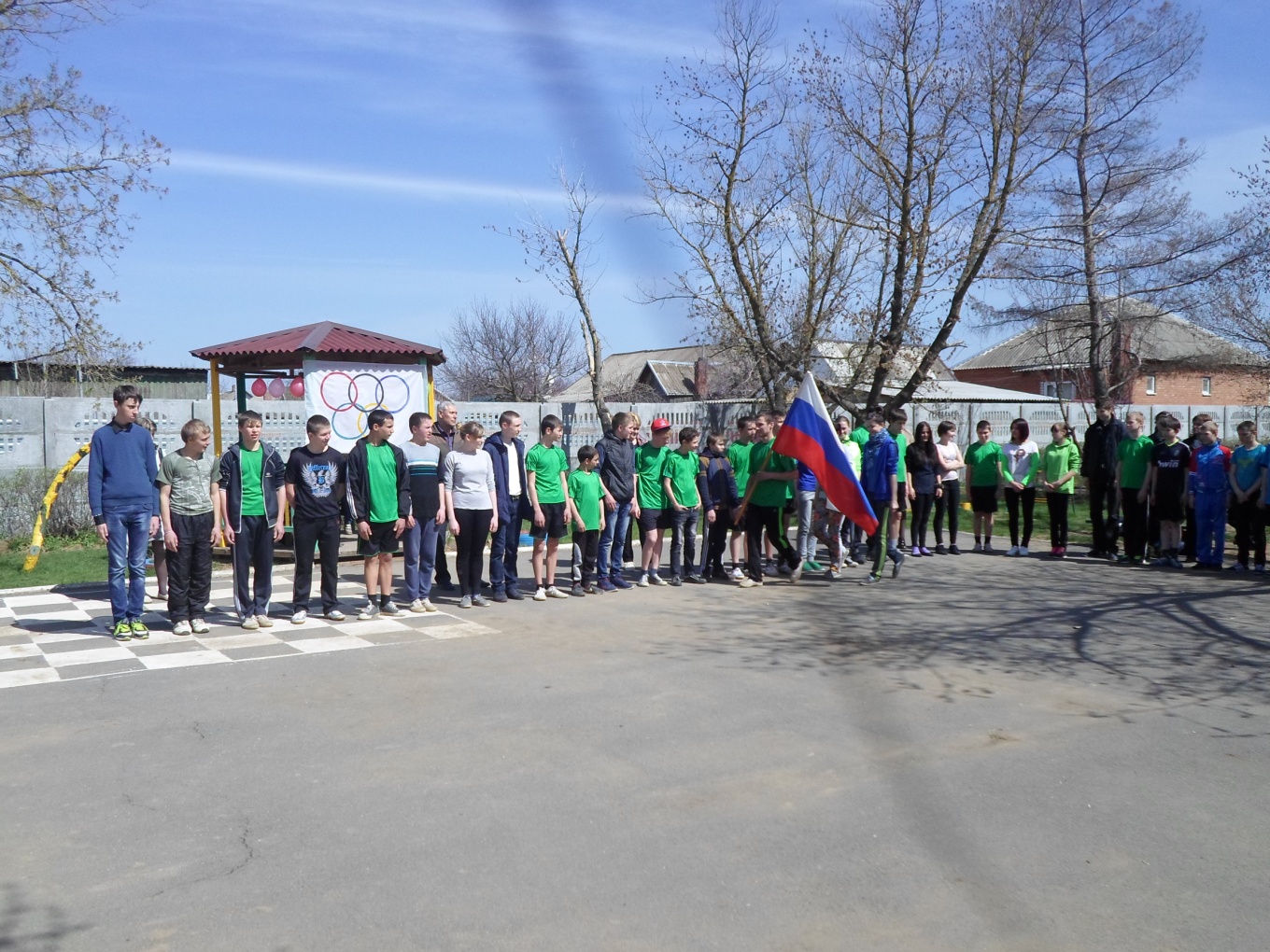    Атмосферу праздника создало музыкальное оформление – бодрая спортивная музыка,  и, конечно, отличная весенняя погода. После торжественных слов  старшей вожатой и учителя физической культуры обучающиеся были разбиты на команды от каждого класса. 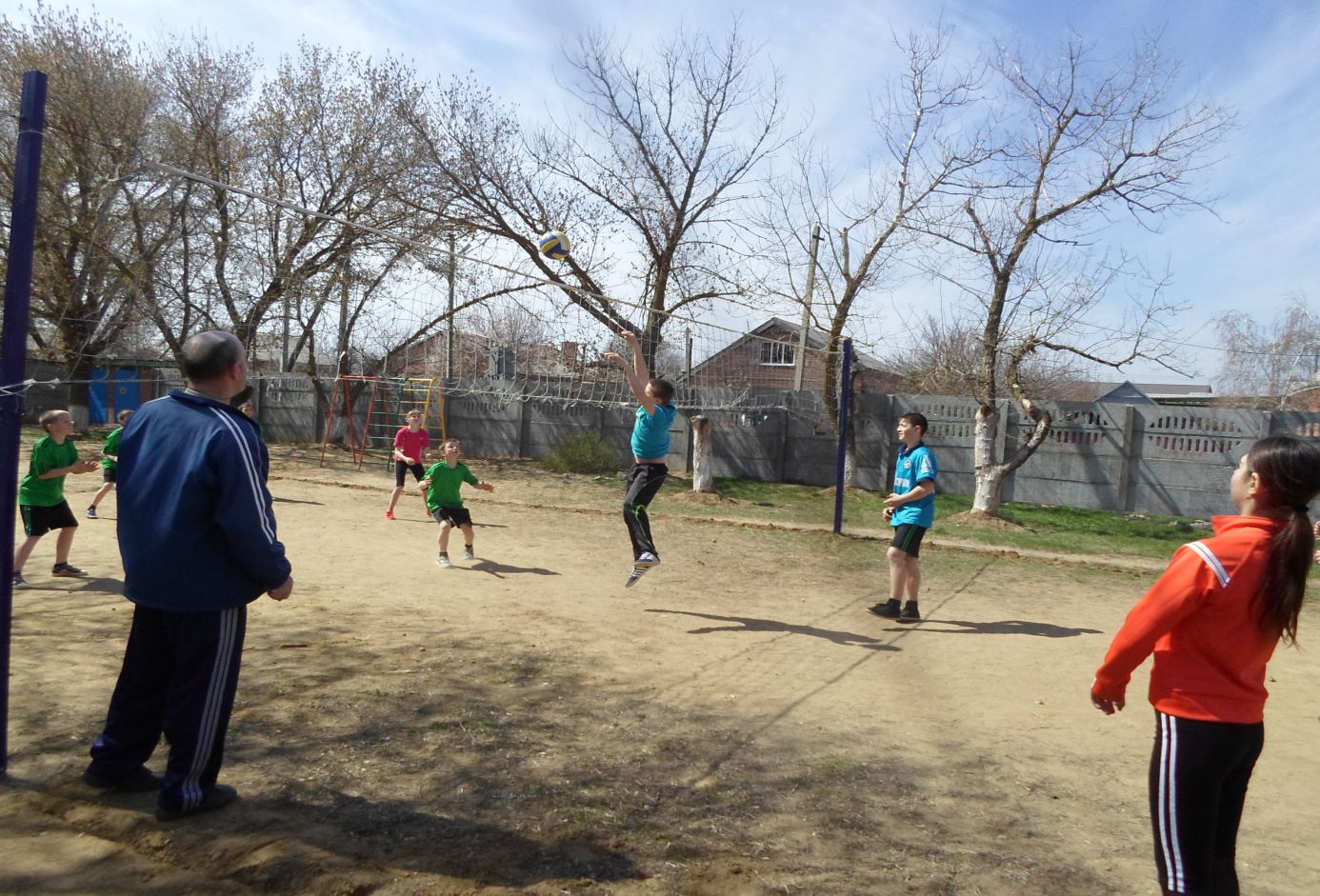 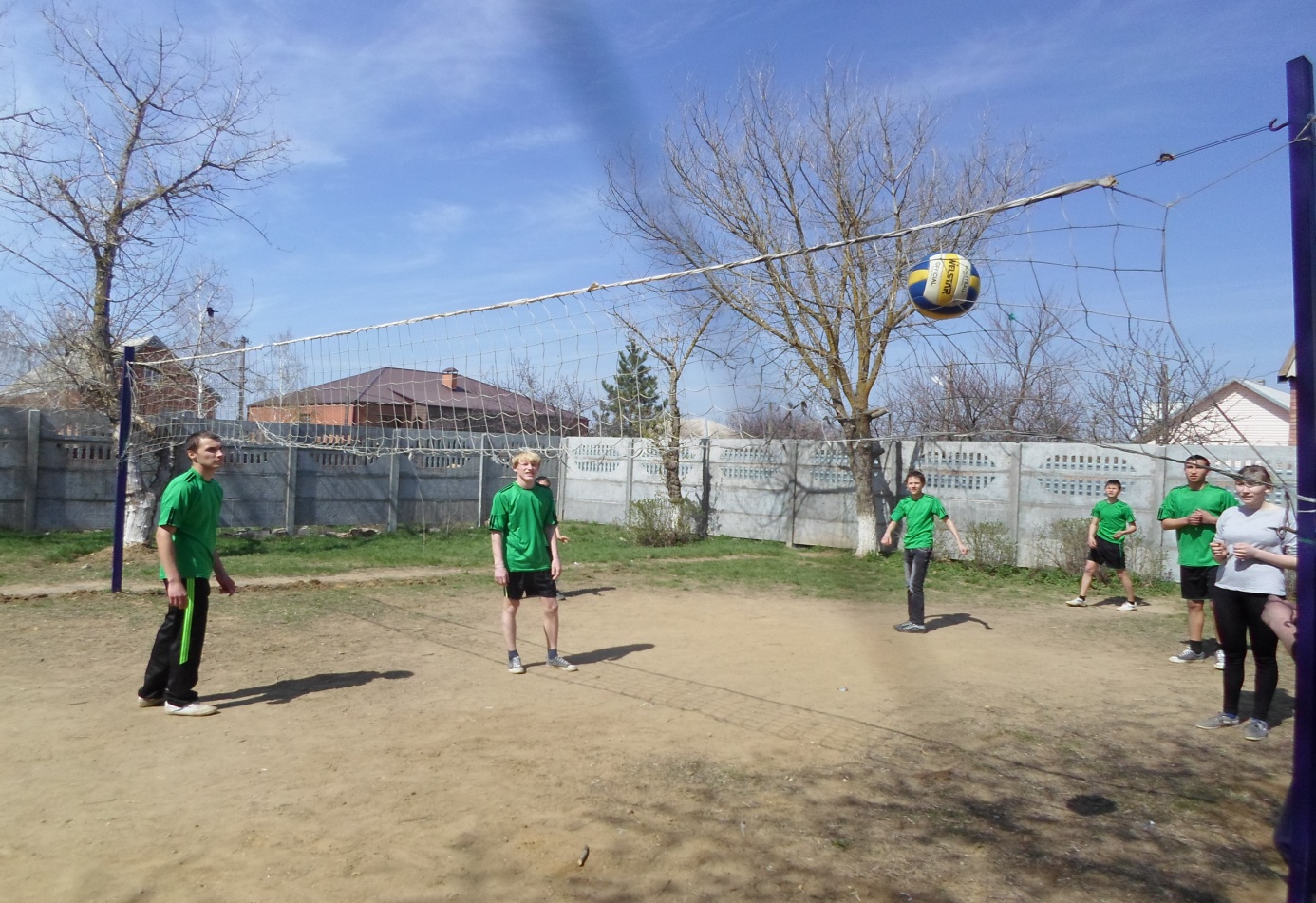    Болельщики получили возможность не только побывать на спортивных соревнованиях, но и нарисовать свои сюжеты цветными мелками на асфальте на спортивную тему и тему здорового образа жизни.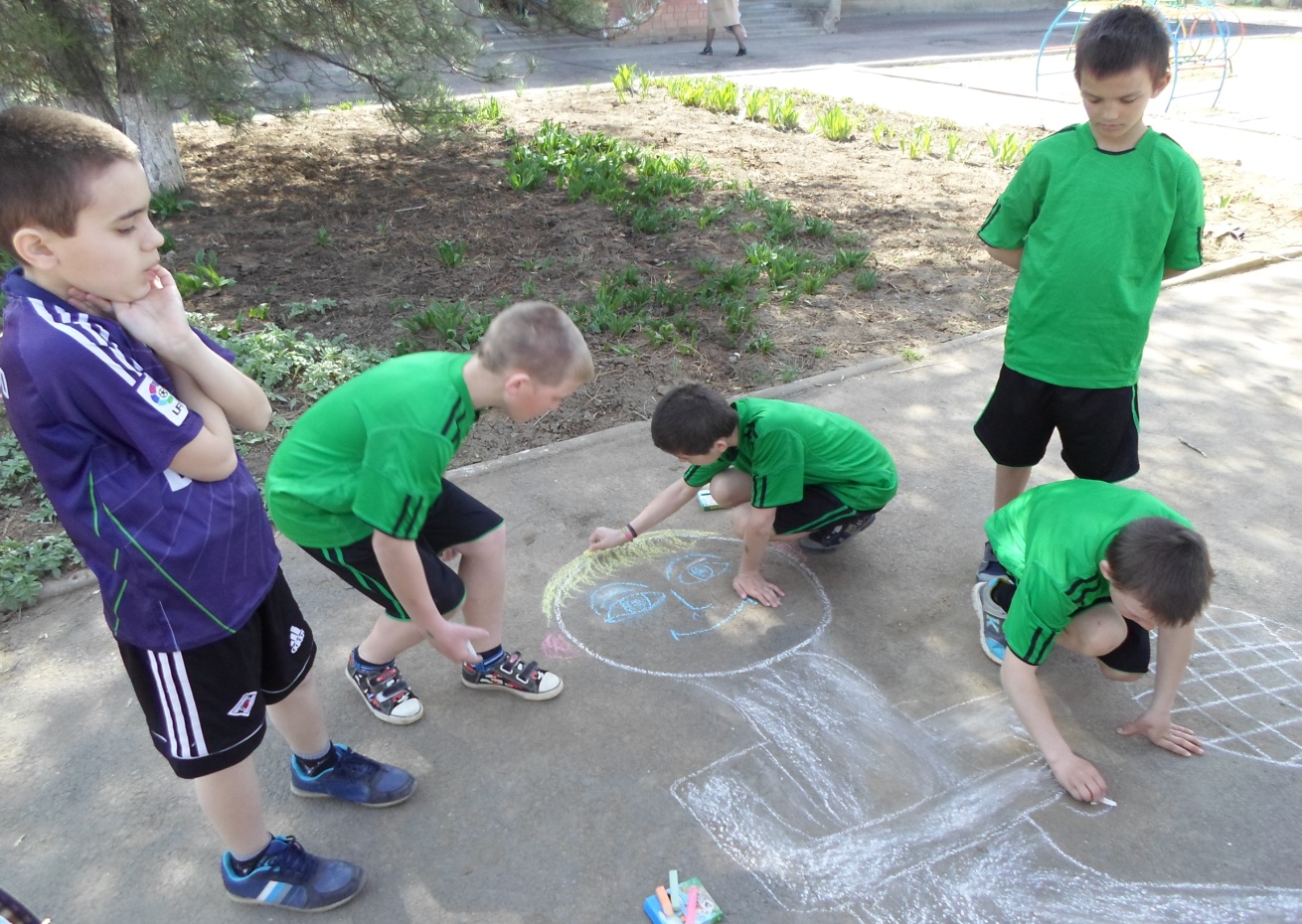    В итоге соревнований победили команды 4 и 7 классов.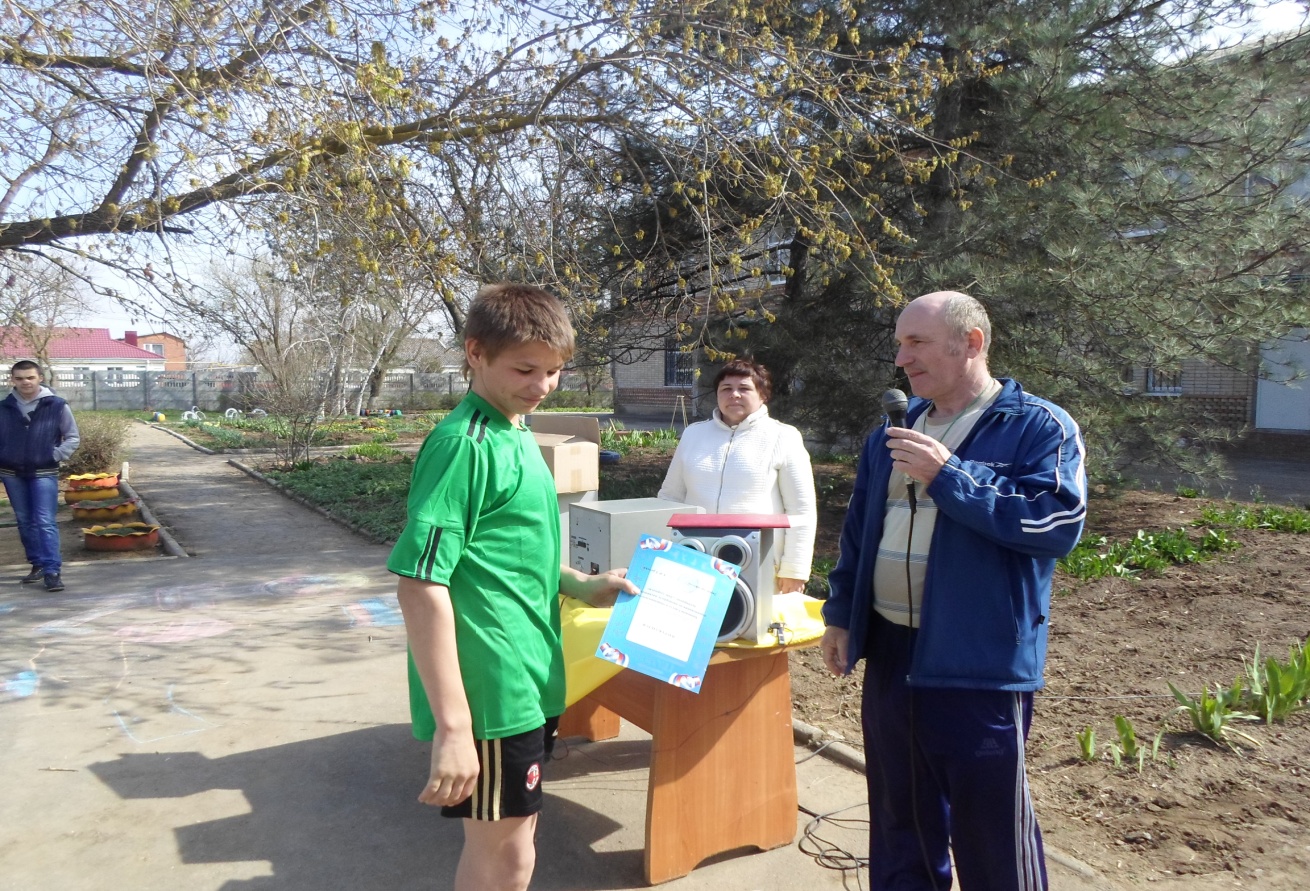    Не менее азартно и интересно был организован  спортивный пробег  обучающихся 1-2 классов «Чтоб здоровым быть, нужно со спортом дружить!».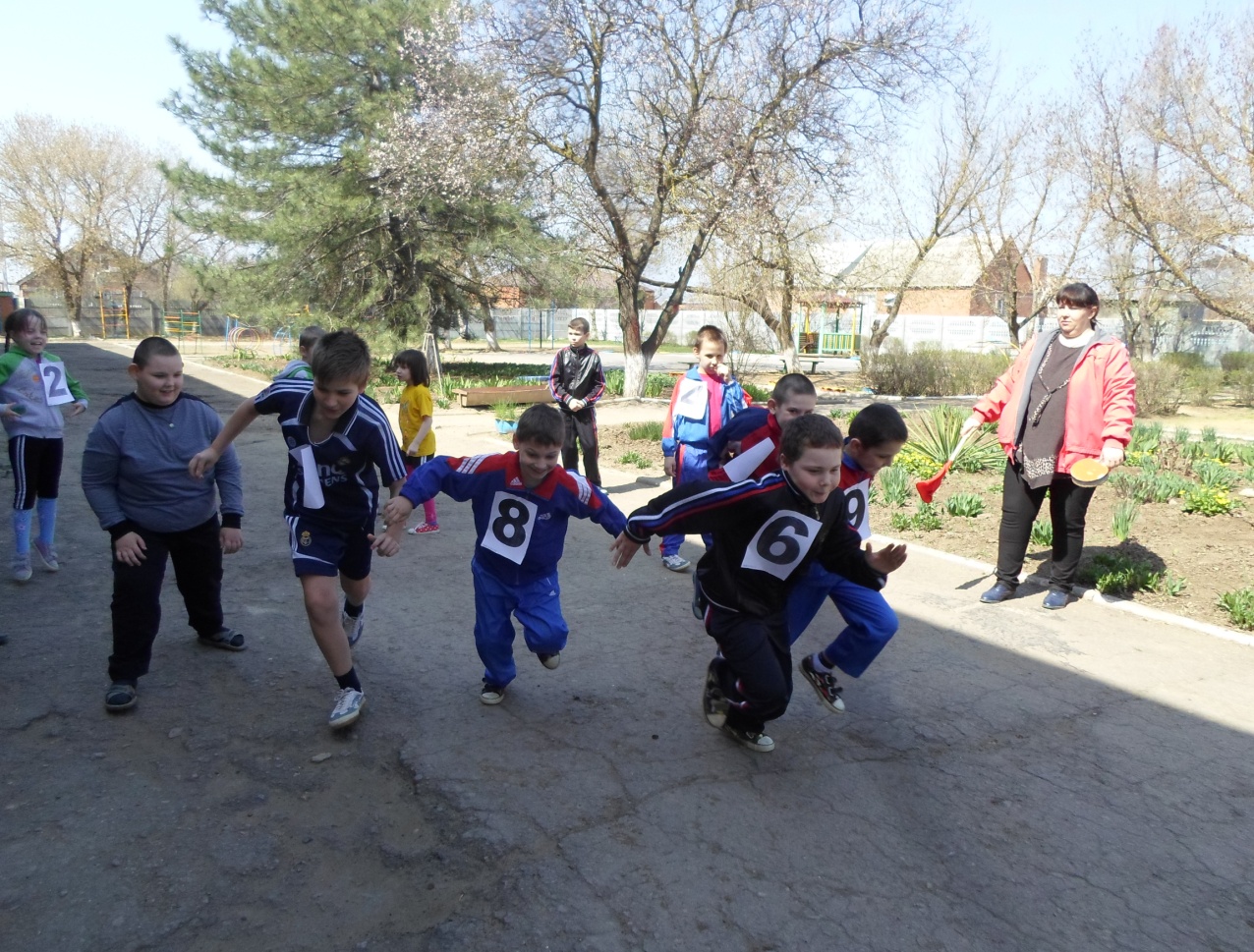 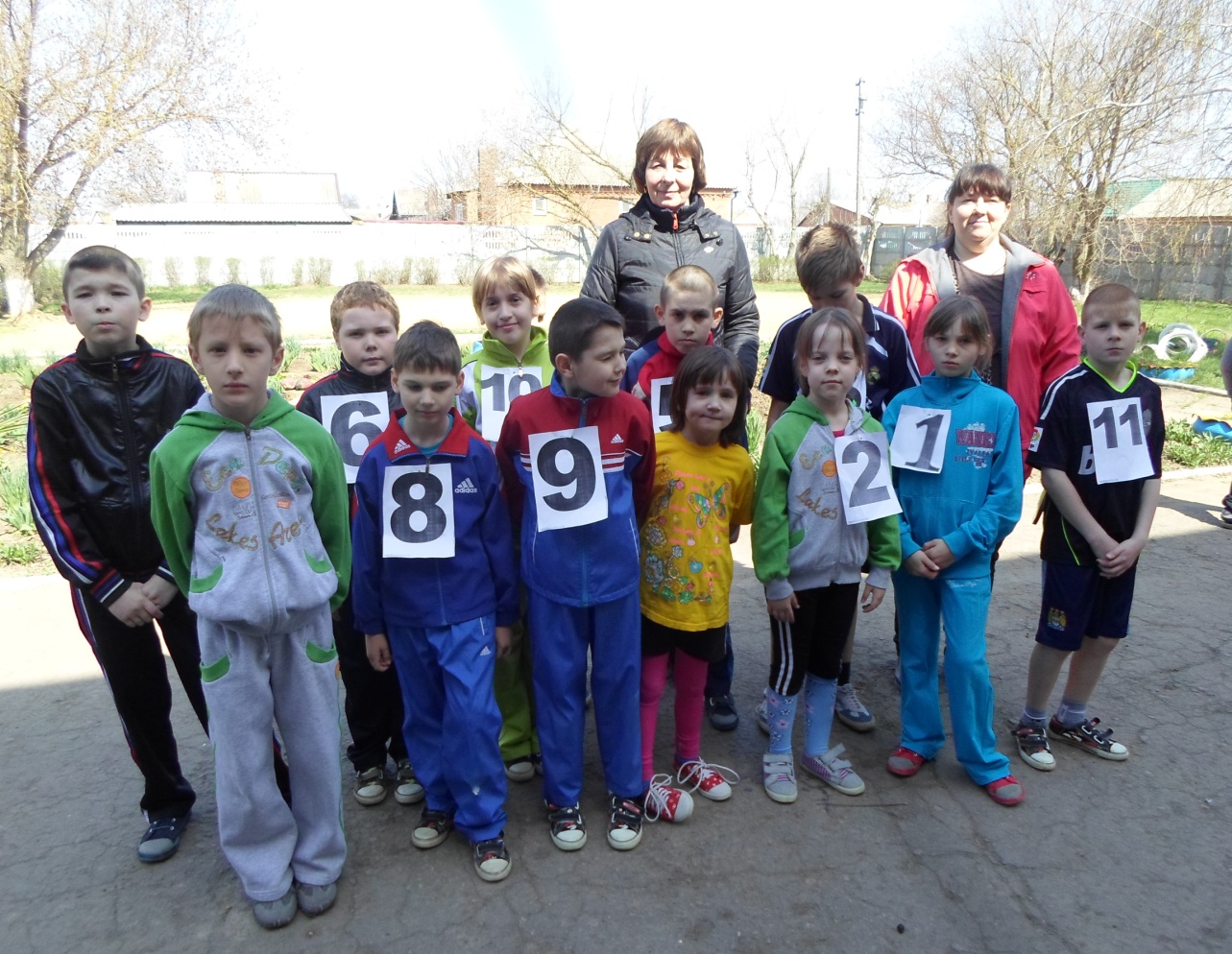      В спортивно-оздоровительном мероприятии  Всемирный день здоровья  приняли участие  70 обучающихся  с ОВЗ. В результате  обучающиеся показали неплохую физическую  подготовку,  проявили активность, ловкость, сообразительность, собранность, смелость, выносливость. Мероприятие прошло в атмосфере сотрудничества, дети и педагоги получили огромный заряд физической и эмоциональной энергии. Информацию  подготовила    зам. директора по  ВР     Р.М. Калиниченко